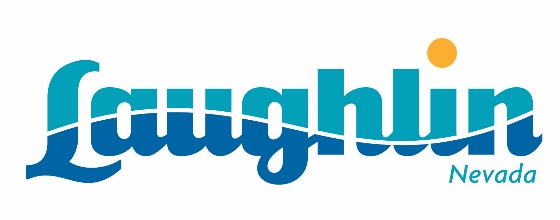 SpaSpas are a necessary part of the full-service resort experience and Laughlin doesn't disappoint with its selection of services. This includes massages to soothe tired muscles and smooth away kinks; relaxing amenities such as saunas; and full-service salons offering manicures, pedicures, facials and hair styling. Fitness facilities are also available.Get away from it all to relax and rejuvenate at the Harrah's Laughlin Salon & Day Spa. Revitalize the body with massage therapy, facials, manicures, pedicures and more. Or visit the salon for the latest styles and cuts. There are several special spa packages, and some may include an intimate lunch and wine service while relaxing in a private alcove. Spa guests can step from the adults-only pool or Jacuzzi into the spa, conveniently located just a few feet away.Escape from your busy schedule to pamper yourself in the Edgewater Hotel Casino's full-service Beauty Salon. Enjoy a wide range of services for both men and women, including personalized foot, hand and nail treatments, haircuts, shampoos and perms. The beauty salon is located on the first level of the Monterey Tower and is open six days a week.Located in Don Laughlin's Riverside Resort, the Riverside Day Spa offers various massage options, including deep tissue, Swedish and pregnancy massage, as well as body treatment wraps, stone therapy and spa bundle packages. The All About Me Hair and Nail Salon offers a private tanning bed and full-service salon treatments, including haircuts, beard trim, perms, highlights and glazing, waxing, manicures, spa pedicures and facials.The Laughlin River Lodge Health Club and Massage, located on the third floor of the hotel tower with beautiful views of the Colorado River, offers a variety of 30-, 60- and 90-minute massages, including Swedish and Deep Tissue, as well as body wraps, sugar scrubs, salt glows and foot reflexology. All services are by appointment only and offer flexible hours, seven days per week to accommodate most visitors’ schedules.Located just across the Colorado River, The Spa at Laughlin Ranch offers 11 treatment rooms and a private couple’s massage room. The Spa features an outdoor pool, as well as men's and women's tranquility rooms. The Spa also offers a state-of-the-art fitness center with 30 different Nautilus and cardiovascular machines, men's and women's full-steam rooms, personal training and fitness classes.